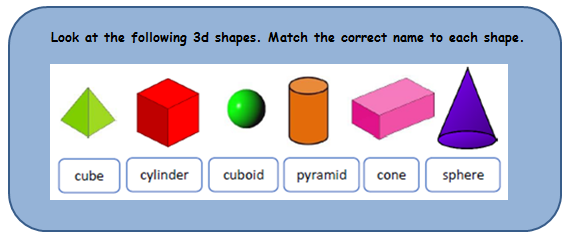 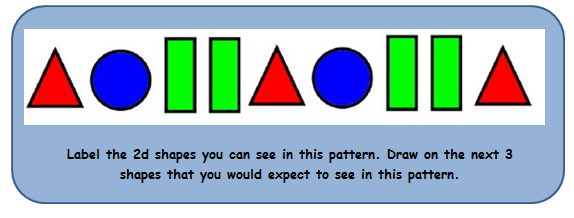 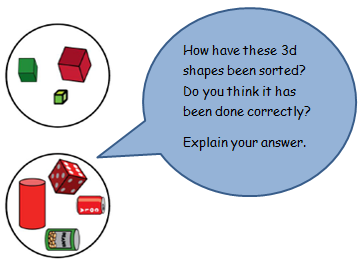 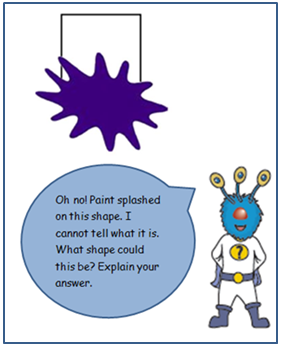 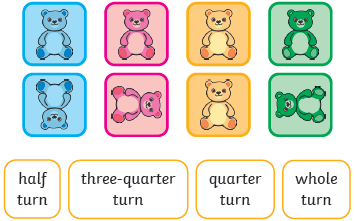 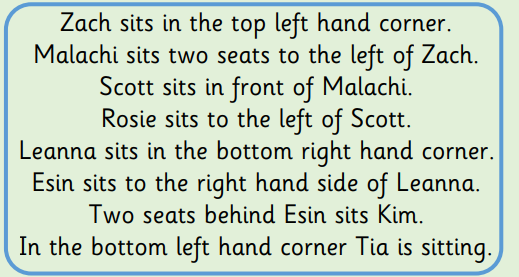 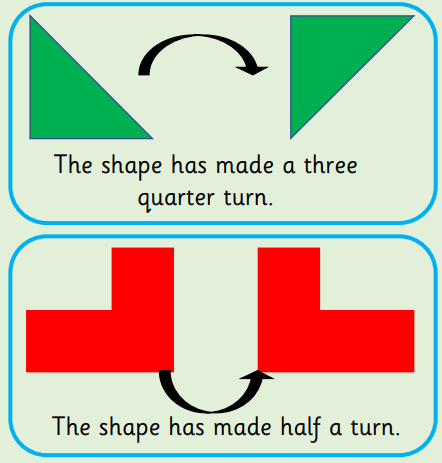 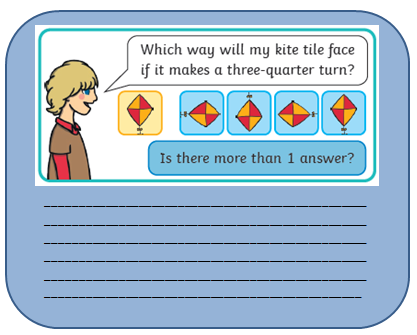 Maths Home Learning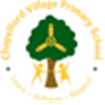 ShapeYear 1 Learning Booklet